План работы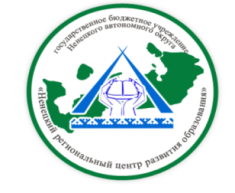 ГБУ НАО «Ненецкий региональныйцентр развития образования»на 1 полугодие   2020 годаДиректор ГБУ НАО «НРЦРО»                                                 О.Ю. КозицинаПлан мероприятийОтветственныйЯнварьЯнварьМетодические объединения:МО СПО «Методика составления заданий к Региональному этапу Всероссийской олимпиады профессионального мастерства обучающихся по специальностям среднего профессионального образования»Туманова Е.Г.МО учителей технологии (обслуживающий  труд) «Кейс – технология как условие продуктивного обучения в условиях реализации ФГОС»Ульяновская Н.Д.МО учителей ИЗО, черчения и МХК «Промежуточная аттестация в предметной области «Искусство» (в форме круглого стола)Ульяновская Н.Д.МО учителей музыки «Внутрипредметные модули»Ульяновская Н.Д.Школа молодого педагога - «Особенности оценивания деятельности обучающихся»Ипатова Т.П.МО педагогов дополнительного образования спортивной направленности «Развитие интереса и способностей детей в коллективной и индивидуальной работе на занятиях»Чечуев П.Н.МО преподавателей ДШИ музыкального направления  «Профессиональные компетенции педагога дополнительного образования»Ипатова Т.П.МО учителей-дефектологов НАО в форме «Своя игра»Богданова Т.А.МО по воспитательной работе (ВР для классных руководителей и педагогов-организаторов) «Основные вопросы воспитания в семье»Петухова М.С.МО педагогов – организаторов ОБЖ «Формирование метапредметных компетенций на уроках ОБЖ в рамках реализации ФГОС ООО»Чечуев П.Н.МО учителей русского языка и литературы «Анализ результатов итогового сочинения. Особенности оценивания итогового собеседования»Ипатова Т.П.МО преподавателей ДШИ художественного направления «Профессиональные компетенции педагога дополнительного образования»Ипатова Т.П.МО воспитателей по изобразительной деятельности, молодые воспитатели «Дидактическая игра как средство художественно - эстетического воспитания»Владимирова А.Н.МО социальных педагогов ДОО НАО «Профилактика семейного неблагополучия в ДОО»Солонович Е.А.МО педагогов-психологов ОО НАО «Отклоняющееся поведение подростков. Эффективные методы и приемы коррекционного воздействия»Артемова Е.А.МО учителей русского языка и литературы «Особенности подготовки к ЕГЭ и ОГЭ по русскому языку и литературе»Ипатова Т.П.Мероприятия для обучающихся:Региональный этап Всероссийской олимпиады школьников для обучающиеся 9-11 классовИжемцева Л.А.Региональный этап региональной олимпиады школьников НАО по краеведению (8-11 классы)Талеева Л.Я.Реализация дополнительной общеразвивающей программы для детей младшего школьного возраста «Азбука общения»Канева Т.В.Солонович Е.А.Консультативный пункт для родителей (законных представителей) и детей от 1-7 лет, не посещающих образовательные учреждения по вопросам детской психологии и педагогики (по отдельному плану)Канева Т.В.Артемова Е.А.Собрание региональной команды - конкурсантов отборочных соревнований на право участия в Финале VIII Национального чемпионата «Молодые профессионалы (Worldskills Russia)»Туманова Е.Г.ВКС «Комплексное обследование обучающихся ГБУ НАО «Основная школа п. Усть – Кара»Богданова Т.А.V Всероссийская олимпиада по ФГОС «Новые знания» для обучающихся 2-4 классовПетухова М.С.Региональный этап Всероссийского конкурса творческих работ обучающихся в учреждениях дополнительного образования художественной направленности «Я и Россия: мечты о будущем»Ипатова Т.П.Мероприятия для педагогов:Региональный конкурс методических разработок библиотечных мероприятий «О той земле, где ты родился»,  посвященного празднованию 90-летия Ненецкого автономного округа и 85-летия г. Нарьян-МараБахирева Н.М.Мониторинг исследования наркоситуации в НАО (сведения о проведении СПТ ПАВ)Солонович Е.А.Плановое заседание Главной аттестационной комиссии управления образования, молодежной политики и спорта  Департамента ОКиС НАОХабарова К.А.Ведение странички ненецкого языка в группе НРЦРО в соцсети «ВКонтакте»Варницына О.И.Работа творческой группы по разработке учебников по предмету «Наш край» для 8 класса в соответствии с требованиями ФГОС ООО по направлениям: историческое краеведение НАО, литературное краеведение НАО, географическое краеведение НАО.Талеева Л.Я.Установочное совещание с главными экспертами III Регионального чемпионата по профессиональному мастерству  среди инвалидов и лиц с ограниченными возможностями здоровья «Абилимпикс»Туманова Е.Г.ЛекториУМ для учителей информатики (совместно с обучающимися) «Эффективное решение задач по программированию» (задание 27 ЕГЭ по информатике)Корельская Е.Ю.ПрактикУМ для учителей математики «Оценка + пример»Корельская Е.Ю.ПрактикУМ для учителей информатики "Критерии и методика оценивания заданий с развернутым ответом ОГЭ-2020 по информатике"Корельская Е.Ю.Семинар-совещание по итогам проведения социально-психологического тестирования ПАВ в ОО НАОКатегория: специалисты г. Нарьян-Мара и п. ИскателейСолонович Е.А.ПрактикУМ для учителей математики «Оценка + пример»Корельская Е.Ю.Модульный семинар «Использование технологий в работе  с детьми дошкольного возраста»3 занятие «Практика применения приемов ТРИЗ и социо- игровой технологии» (занятие и практикум для взрослых)Владимирова А.Н.Модульный семинар «Использование технологий в работе  с детьми дошкольного возраста»4 занятие «Игровые технологии в работе с родителями»Владимирова А.Н.Онлайн-семинар – совещание по итогам проведения социально-психологического тестирования обучающихся общеобразовательных организаций и СПО НАОСолонович Е.А.Семинар-совещание в виде ВКС по итогам проведения социально-психологического тестирования ПАВ в ОО НАОКатегория: специалисты МО «МО «Заполярный район»Солонович Е.А.ВКС «Представление информации и знакомство выпускников образовательных организаций, их родителей, иных заинтересованных лиц с деятельностью Центра информационных технологий по программам высшего, среднего профессионального и дополнительного образования. (Встреча с директором филиала  Северного (Арктического) федерального университета имени М.В. Ломоносова (САФУ)  в г. Северодвинске Варнавской Ольгой Владимировной и директором филиала САФУ в г. Нарьян-Маре Петуниной Ольгой Михайловной)Козицина О.Ю.Семинар-практикум "Реализация парциальной модульной программы STEM-образование детей дошкольного и младшего школьного возраста" авторы программы Т.В. Волосовец, С.А. Аверин и В.А. Маркова  (ФГБНУ институт изучения детства, семьи и воспитания Российской академии образования) Валерия Луканина – Михалева, директор по маркетингу образовательных проектов АО "ЭЛТИ-КУДИЦ" Владимирова А.Н.Заседание экспертного совета Регионального центра выявления и поддержки одаренных детей (по отдельному плану- по мере необходимости)Ижемцева Л.А.Семинар-практикум «Анализ олимпиадных заданий по математике и русскому языку. Решение нестандартных заданий»Петухова М.С.Плановое заседание Главной аттестационной комиссии управления образования, молодежной политики и спорта  Департамента ОКиС НАОХабарова К.А.Проведение конкурса среди педагогических работников образовательных организаций на лучшую разработку занятия по профилактике дорожно-транспортного травматизма.Чечуев П.Н.Региональный этап  XV Всероссийского конкурса «За нравственный подвиг учителя»Петухова М.С.Мониторинг реализации регионального плана (дорожной карты) по развитию кадетского образования в НАО на 2017-2021 годыИпатова Т.П.Реализация дополнительной общеразвивающей программы раннего развития «Малыш»Категория: дети группы кратковременного пребыванияЦентр «ДАР»Консультирование родителей (законных представителей) по вопросам обучения, развития и воспитания детейЦентр «ДАР»Индивидуальное консультирование работников образовательных организаций, учреждений социального обслуживания, здравоохранения, других организацийЦентр «ДАР»Индивидуальные коррекционно-развивающие занятия с детьми педагога-психолога, учителя-логопеда, учителя-дефектолога, социального педагогаЦентр «ДАР»Информационно-просветительская работа с населением в области предупреждения и коррекции недостатков в физическом и (или) психическом развитии и (или) отклонений в поведении детейЦентр «ДАР»Региональный конкурс лучших методических разработок по финансовой грамотностиИпатова Т.П.Мероприятия для родителей (законных представителей)Мероприятия для родителей (законных представителей)Консультативный пункт для родителей (законных представителей) и детей от 1-7 лет, не посещающих образовательные учреждения по вопросам детской психологии и педагогики Тема: «В гости к нам пришла матрешка»Канева Т.В.Выездная сессия ПМПК в образовательные организации МО «МР «Заполярный район» (Средняя школа п. Индига, детский сад  п. Индига)Богданова Т.А.Климина С.А.Селиверстова Л.М.Дрыгалова Г.В.ФевральФевральМетодические объединения:Методические объединения:МО учителей биологии «Анализ результатов муниципального (территориального) и регионального этапов ВсОШ по биологии и экологии»Чайка А.П.МО учителей химии «Анализ результатов муниципального (территориального) и регионального этапов ВсОШ по химии»Чайка А.П.МО учителей физики «Анализ результатов муниципального (территориального) и регионального этапов ВсОШ по физике и астрономии»Чайка А.П.МО учителей географии «Анализ результатов муниципального (территориального) и регионального этапов ВсОШ по географии»Чайка А.П.МО школьных библиотекарей «Библиографическая деятельность библиотеки ОО в современных условиях»Бахирева Н.М.МО воспитателей групп раннего возраста и молодых педагогов в форме Круглого стола «Актуальные проблемы воспитания и обучения детей раннего и младшего возраста на современном этапе»Владимирова А.Н.МО педагогов-психологов ДОО НАО «Нейройога – комплексная система развития и укрепления физического и психического здоровья»Климина С.А.МО учителей-логопедов ОО НАО «Образовательная кинезиология в практике психолого-педагогического сопровождения детей»Безумова Н.В.МО социальных педагогов ОО НАО «Профилактика табакокурения среди несовершеннолетних»Солонович Е.А.МО учителей начальных классов «Методика решения логических задач в начальной школе»Петухова М.С.МО учителей специальных (коррекционных) классов «Методические материалы коррекционно-развивающего обучения в общеобразовательной организации»Петухова М.С.МО педагогических работников, участвующих в реализации программ кадетского воспитания «Совершенствование системы воспитательной работы, направленной на сохранение и укрепление здоровья кадет»Ипатова Т.П.МО преподавателей ДШИ художественного направления «Профессиональные компетенции педагога дополнительного образования»Ипатова Т.П.МО «Тохолкода. Учитель» педагогов, ведущих родной (ненецкий) язык, литературу, культуру ненецкого народа «Современные формы и приёмы повышения мотивации в обучении ненецкому языку»(в рамках цифрового образовательного кольца в режиме видеоконференцсвязи)Талеева Л.Я.МО учителей физической культуры «Формирование мотивации к занятиям физической культурой и спортом через сочетание игровых, соревновательных и современных информационных технологий»Чечуев П.Н.МО учителей технологии (технический  труд) «Алгоритм написания целостного описания актуального педагогического опыта»Ульяновская Н.Д.МО учителей истории и обществознания «Анализ муниципального (территориального) и регионального этапов ВсОШ по истории и обществознанию»Варницына О.И.Мероприятия для обучающихся:Мероприятия для обучающихся:Конкурс исследовательских работ «Российский национальный юниорский водный конкурс»Чайка А.П.Реализация дополнительной образовательной программы по профилактике употребления ПАВ «Мой выбор»Солонович Е.А.Реализация дополнительной общеразвивающей программы для детей младшего школьного возраста «Азбука общения»Канева Т.В.Солонович Е.А.Проведение экспресс-методик, направленных на оказание обучающимся помощи в выявлении склонностей, способностей и профессиональных интересов при  выборе профессии в рамках проведения Фестиваля «Одаренные дети Арктики»Солонович Е.А.Артемова Е.А.Чанаева Ц.Н.Региональный этап Всероссийской олимпиады школьников для обучающиеся 9-11 классовИжемцева Л.А.Региональный этап региональной олимпиады школьников НАО по родному (ненецкому) языкуТалеева Л.Я.Региональный этап Межрегионального конкурса обучающихся  общеобразовательных организаций «Ученик года – 2020»Ижемцева Л.А.Дополнительный срок проведения итогового сочинения (изложения)Шамов А.С.Итоговое собеседование по русскому языку как условие допуска к ГИА 9 – Основной срокШамов А.С.Апробация технологии печати ЭМ по сети, печати полного комплекта ЭМ и сканирования в аудиториях ППЭ по биологии и англ. языку с участием обучающихся 11 классовШамов А.С.Региональный конкурс учебно-исследовательских, проектных и творческих работ обучающихся «Ломоносовский турнир»Ижемцева Л.А.Региональный конкурс учебно-исследовательских работ «XIII Малые Аввакумовские чтения» для обучающихся  образовательных организаций от 14 до 20 летИжемцева Л.А.Ипатова Т.П.Региональный этап Всероссийской олимпиады профессионального мастерства обучающихся по специальностям среднего профессионального образованияТуманова Е.Г.Тест для обучающиеся 1-11 классов, ДОО, СПО «Язык родной, дружу с тобой!»Варницына О.И.Мероприятия для педагогов:Мероприятия для педагогов:Обучающий семинар для учителей начальных классов «Проектная и исследовательская деятельность школьников»Чайка А.П.Семинар  «Современные образовательные технологии в преподавании астрономии», открытый урок в 11 классе  «Планеты Земной группы»Чайка А.П.Вебинар для школьных библиотекарей «Ноосферное образование: роль книги и чтения»Бахирева Н.М.Модульный семинар (4 часа) "Развитие творческих способностей детей дошкольного возраста через искусство театра и анимации в контексте ФГОС ДОО"1 занятие "Развитие творческих способностей детей через совместную театрализованную деятельность в соответствии с ФГОС ДОО". Владимирова А.Н.Олимпиада для воспитателей по физической культуре и  молодых воспитателей «Время знаний»Владимирова А.Н.Участие в круглом столе по профилактике употребления психоактивных веществ «Итоги социально-психологического тестирования на предмет потребления ПАВ в НАО в 2019-2020 учебном году»Солонович Е.А.Выездная сессия ПМПК в образовательные организации МО «МР «Заполярный район»Богданова Т.А.Климина С.А.Селиверстова Л.М.Дрыгалова Г.В.Консультативный пункт для родителей (законных представителей) и детей от 1-7 лет, не посещающих образовательные учреждения по вопросам детской психологии и педагогики (по отдельному плану)Специалисты Центра «ДАР»Стационарные и выездные заседания психолого-медико-педагогической комиссии (ПМПК) в образовательные организации г. Нарьян-Мара и п. ИскателейСпециалисты Центра «ДАР»Индивидуальные коррекционно-развивающие занятия с детьми / консультирование детей педагогом-психологомСпециалисты Центра «ДАР»Консультирование родителей (законных представителей), педагогических работников по вопросам обучения, развития и воспитания детейСпециалисты Центра «ДАР»ПрактикУМ "Решение задач ВсОШ по информатике"Корельская Е.Ю.ЛекториУМ "Особенности языка Python"Корельская Е.Ю.ПрактикУМ "Решение задач ВсОШ по математике"Корельская Е.Ю.Региональный конкурс открытых уроков для педагогов дополнительного образования «Мастерская успеха»Ипатова Т.П.Выполнение мероприятий Дорожной карты по обеспечению информационной безопасности детей, производства и оборота информационной продукции для детей на территории НАО на 2018-2020 гг. (П.27.) Размещение на сайтах ОО сведений о лучших ресурсах для детей и/или кода системы ротации баннеров «Сетевичок».Ипатова Т.П.Фестиваль «Одарённые дети Арктики»Козицина О.Ю.Установочный семинар для участников конкурса «Профессионал года - 2020»«Обобщение опыта работы»Хабарова Е.В.Установочный семинар для участников конкурса «Профессионал года - 2020» «Образовательное мероприятие»Ульяновская Н.Д.Установочный семинар для участников конкурса «Профессионал года - 2020» «Технология проведения мастер-класса»Ипатова Т.П.Установочный семинар для участников конкурса «Профессионал года - 2020» «Написание эссе»Ипатова Т.П.Установочный семинар для участников конкурса «Профессионал года - 2020» «Публичное выступление»Ипатова Т.П.Плановое заседание Главной аттестационной комиссии управления образования, молодежной политики и спорта  Департамента ОКиС НАОХабарова К.А.Дополнительная профессиональная программа подготовки экспертов конкурсов профессионального мастерства людей с инвалидностью по видам трудовой профессиональной деятельности с учетом нарушенных функций и ограничений их жизнедеятельности «Содержательно-методические и технологические основы экспертирования конкурсов профессионального мастерства людей с инвалидностью»Туманова Е.Г.Семинар для педагогов, ведущих предмет «Наш край» «Анализ региональной олимпиады по краеведению»Талеева Л.Я.Региональный конкурс среди педагогических работников образовательных организаций НАО на лучшую разработку занятия по профилактике дорожно-транспортного травматизмаЧечуев П.Н.Ведение странички ненецкого языка в группе НРЦРО в соцсети «ВКонтакте»Варницына О.И.Работа творческой группы по разработке учебников по предмету «Наш край» для 8 класса в соответствии с требованиями ФГОС ООО по направлениям: историческое краеведение НАО, литературное краеведение НАО, географическое краеведение НАО.Талеева Л.Я.ВКС по готовности субъекта к проведению итогового сочинения ГИА 11 и итогового собеседования по русскому языку ГИА 9Шамов А.С.Очные обучающие семинары для лиц, привлекаемых к проведению государственной итоговой аттестации по программам основного общего образования по должности «Член государственной экзаменационной комиссии» (Далее - ГЭК)»Шамов А.С.Проведение проверки готовности ППЭ к проведению ГИА членами ГЭК и сотрудниками структурных подразделений, осуществляющих переданные полномочия в сфере образованияШамов А.С.Мероприятия для родителей (законных представителей):Мероприятия для родителей (законных представителей):Всероссийская акция «Единый день сдачи ЕГЭ родителями» Шамов А.С.МартМартМетодические объединения:Методические объединения:МО воспитателей по ИЗО, молодых педагогов «Особенности работы с детьми с ОВЗ через художественную деятельность»Владимирова А.Н.МО социальных педагогов ДОО НАО «Социально-психологическая служба в ДОО. Направления и методы взаимодействия социального педагога с участниками образовательного процесса»Солонович Е.А.МО учителей, преподающих ОРКСЭ «Методика преподавания ОРКСЭ и ОДНКНР в общеобразовательных организациях»Петухова М.С.МО по воспитательной работе (ВР для классных руководителей и педагогов-организаторов)  «Вопросы воспитания в школе» Петухова М.С.МО преподавателей ДШИ музыкального направления «Современные подходы к организации учебного процесса дополнительного образования»Ипатова Т.П.МО преподавателей ДШИ художественного направления «Информационная компетентность педагога дополнительного образования»Ипатова Т.П.МО молодых педагогов ««Использование новых образовательных технологий обучения с учетом требований ФГОС»Ипатова Т.П.МО «Тохолкода. Учитель» педагогов, ведущих родной (ненецкий) язык, литературу, культуру ненецкого народа «Анализ региональной олимпиады школьников НАО по родному языку»Талеева Л.Я.Мероприятия для обучающихся:Мероприятия для обучающихся:Региональный командный конкурс «Физический бой»Чайка А.П.Участие в ярмарке учебных мест, организованной КУ НАО «Центр занятости населения».Проведение экспресс-методик, направленных на оказание обучающимся помощи в выявлении склонностей, способностей и профессиональных интересов при  выборе профессии.Солонович Е.А.Чанаева Ц.Н.Реализация дополнительной образовательной программы по профилактике употребления ПАВ «Мой выбор»Солонович Е.А.Реализация дополнительной общеразвивающей программы для детей младшего школьного возраста «Азбука общения»Канева Т.В.Солонович Е.А.Консультативный пункт для родителей (законных представителей) и детей от 1-7 лет, не посещающих образовательные учреждения по вопросам детской психологии и педагогики (по отдельному плану)Специалисты Центра «ДАР»V Всероссийский Конкурс детского и юношеского творчества «Базовые национальные ценности»Петухова М.С.Заключительный этап Межрегионального конкурса обучающихся общеобразовательных организаций «Ученик года – 2020» Ижемцева Л.А.Весенняя образовательная смена для обучающихся 10 классовИжемцева Л.А.Региональный этап Всероссийской олимпиады профессионального мастерства обучающихся по специальностям среднего профессионального образованияТуманова Е.Г.Региональный чемпионат профессионального мастерства  для людей с инвалидностью и ограниченными возможностями здоровья «Абилимпикс» в Ненецком автономном округеТуманова Е.Г.Участие в отборочных соревнованиях на право участия в Финале VIII Национального чемпионата «Молодые профессионалы» (WorldSkills Russia)Туманова Е.Г.Региональный этап всероссийского конкурса юных инспекторов движения «Безопасное колесо»Чечуев П.Н.Муниципальный/территориальный этап Всероссийского конкурса чтецов «Живая классика»Ульяновская Н.Д.Региональный этап  Всероссийского конкурса чтецов «Живая классика»Ульяновская Н.Д.Участие в заключительном этапе Всероссийской олимпиады профессионального мастерства обучающихся по специальностям 
среднего профессионального образования в 2020 годуТуманова Е.Г.Тренировочный ОГЭ (9 кл) по Русскому языку и МатематикеШамов А.С.Итоговое собеседование по русскому языку как условие допуска к ГИА 9Шамов А.С.Проведение ГИА 11 в 2020 г. (досрочный период) География, ЛитератураШамов А.С.Проведение ГИА 11 в 2020 г. (досрочный период) Русский языкШамов А.С.Проведение ГИА 11 в 2020 г. (досрочный период) История, ХимияШамов А.С.Проведение ГИА 11 в 2020 г. (досрочный период) МатематикаШамов А.С.Региональный этап всероссийского конкурса юных инспекторов движения «Безопасное колесо»Чечуев П.Н.Мероприятия для педагогов:Мероприятия для педагогов:Региональный конкурс для педагогических работников НАО «Профессионал года – 2020»Козицина О.Ю.Семинар «Психологическая грамотность – профессиональное качество библиотекаря ОО»Бахирева Н.М.Мероприятие по популяризации и развитию культуры чтения, формированию медийно-информационной грамотности, информационной культуры личности в библиотеках образовательных организаций.-Книжкина неделя: Неделя детской книги Бахирева Н.М.В рамках сотрудничества с ГБУК НАО «Ненецкая центральная библиотека имени А.И. Пичкова» - Участие библиотекарей ОО в окружном семинаре библиотечных работниковБахирева Н.М.Модульный семинар (4 часа) "Развитие творческих способностей детей дошкольного возраста через искусство театра и анимации в контексте ФГОС ДОО"2 занятие "Анимационное искусство как средство развития творческих способностей дошкольников".Владимирова А.Н.ЛекториУМ  "От эксперимента к исследовательской задаче"Корельская Е.Ю.Региональный конкурс "Excel battle" (очно)Корельская Е.Ю.Открытые уроки «Педагогический поиск» в рамках фестиваля «Большая перемена» для учителей предметов эстетического цикла и технологииУльяновская Н.Д.Выездная сессия ПМПК в образовательные организации МО «МР «Заполярный район»Богданова Т.А.Климина С.А.Селиверстова Л.М.Дрыгалова Г.В.Совещание руководителей образовательных организаций  Козицина О.Ю.Конференция по вопросам развития психологической службы в системе образования Ненецкого автономного округаЗенина О.С.Артемова Е.А.Климина С.А.ПрактикУМ "Компьютерный экспиримент в Geogebra"Корельская Е.Ю.ПрактикУМ совместный с учителями информатики "Математика в ЕГЭ по информатике"Корельская Е.Ю.ПрактикУМ совместный с учителями математики "Математика в ЕГЭ по информатике"Корельская Е.Ю.ЛекториУМ "Формы записи выражений. Стек"Корельская Е.Ю.ПрактикУМ "Игровая стратегия"Корельская Е.Ю.Семинар для учителей начальных классов «Подготовка к ВПР в 4 классах»Петухова М.С.Открытые занятия для педагогов, ведущих родной язык и литературу «Урок родного языка с использованием ИКТ»Талеева Л.Я.Плановое заседание Главной аттестационной комиссии управления образования, молодежной политики и спорта  Департамента ОКиС НАОХабарова К.А.Круглый стол в рамках Регионального чемпионата профессионального мастерства  для людей с инвалидностью и ограниченными возможностями здоровья «Абилимпикс» в Ненецком автономном округеТуманова Е.Г.Ведение странички ненецкого языка в группе НРЦРО в соцсети «ВКонтакте»Варницына О.И.Работа творческой группы по разработке учебников по предмету «Наш край» для 8 класса в соответствии с требованиями ФГОС ООО по направлениям: историческое краеведение НАО, литературное краеведение НАО, географическое краеведение НАО.Талеева Л.Я.ВКС по подготовке и проведению досрочного периодаШамов А.С.Апробация технологии печати полного комплекта ЭМ в аудиториях ППЭ по Математике (профиль) с участием обучающихся 11 классовШамов А.С.Всероссийское совещание по вопросам подготовки  к проведению ГИА в 2020 годуШамов А.С.Семинар совещание со специалистами задействованными на ГИА 11 в досрочный периодШамов А.С.Региональный  конкурс мастер-классов «Педагогические находки» в рамках фестиваля «Большая перемена» для учителей предметов эстетического цикла и технологииУльяновская Н.Д.Мероприятия для родителей (законных представителей)Мероприятия для родителей (законных представителей)Проведение классных часов и родительских собраний по вопросам ГИАШамов А.С.Курсы для педагогов:Курсы для педагогов:АпрельАпрельМетодические объединения:Методические объединения:МО учителей биологии «Создание развивающей образовательной среды для выявления и развития способностей обучающихся»Чайка А.П.МО учителей химии «Подготовка выпускников 9 и 11 классов к итоговой аттестации по химии. Рекомендации по выполнению практической части в ОГЭ по химии»Чайка А.П.Мо учителей физики «Подготовка выпускников 9 и 11 классов к итоговой аттестации по физике. Практикум по решению наиболее сложных заданий»Чайка А.П.МО учителей географии «Совершенствование профессиональных компетенций учителя в части подготовки  обучающихся к ГИА»Чайка А.П.МО воспитателей групп раннего возраста и молодых педагогов в форма мастер-класса «Педагогическое содействие развитию речи детей раннего и младшего возраста в процессе совместной деятельности»Владимирова А.Н.МО воспитателей по физической культуре, молодых педагогов «Участие  в подготовке детей к  смотру строя и песни «Мы правнуки Победы!»Владимирова А.Н.МО учителей-дефектологов НАО «Организация образования детей школьного возраста с тяжелыми множественными нарушениями развития (ТМНР) на основе специальной индивидуальной программы развития (СИПР)»Богданова Т.А.МО учителей начальных классов «Новые методы и инновационные технологии преподавания в современной начальной школе»Петухова М.С.МО учителей специальных (коррекционных) классов «Коррекционно-развивающее обучение в начальной школе как тенденция дифференциации и интеграции образования»Петухова М.С.МО педагогических работников, участвующих в реализации программ кадетского воспитания «Формирование навыков бесконфликтного общения обучающихся кадетских классов»Ипатова Т.П.МО учителей русского языка и литературы «Анализ муниципального  (территориального) и регионального этапов олимпиады»Ипатова Т.П.МО учителей физической культуры «Методические особенности проведения современных уроков физической культуры»Чечуев П.Н.МО учителей  технологии (обслуживающий труд) «Применение русских традиций в мероприятиях образовательного процесса». Мастер-класс «Изготовление кондитерского изделия «Кулич»Ульяновская Н.Д.МО учителей ИЗО, черчения и МХК «Особенности методики преподавания изобразительного искусства  для обучающихся с ограниченными возможностями здоровья»Ульяновская Н.Д.МО учителей музыки «Вокальная работа на уроках музыки»Ульяновская Н.Д.МО учителей технологии (технический  труд) «Внеурочная деятельность в предметной области «Технология». Декоративно-прикладное творчество»Ульяновская Н.Д.МО учителей-логопедов ОО НАО «Нарушение сенсорной интеграции у детей: симптомы, диагностика, коррекция»Безумова Н.В.МО социальных педагогов ОО НАО «Обобщение и распространение эффективного опыта по организации индивидуальной работы с несовершеннолетними и их семьями, состоящими на внутришкольном учете»Солонович Е.А.Мероприятия для обучающихся:Региональный командный конкурс «Химический турнир»Чайка А.П.Познавательная викторина для детей дошкольного возраста «По страницам Великой Отечественной войны»Владимирова А.Н.Смотр строя и песни для детей дошкольного возраста «Мы правнуки Победы»Владимирова А.Н.Региональный конкурс «Смотр строя и песни» для выпускников начальной школыПетухова М.С.Региональный конкурс для выпускников начальной школы «Ученик года – 2020»Петухова М.С.Ижемцева Л.А.VI Всероссийская неделя финансовой грамотности для детей и молодежи (5-11 классы)Ипатова Т.П.Всероссийский чемпионат по автомногоборьюЧечуев П.Н.Консультативный пункт для родителей (законных представителей) и детей от 1-7 лет, не посещающих образовательные учреждения по вопросам детской психологии и педагогики (по отдельному плану)Специалисты Центра «ДАР»Реализация дополнительной образовательной программы по профилактике употребления ПАВ «Мой выбор»Солонович Е.А.Реализация дополнительной общеразвивающей программы для детей младшего школьного возраста «Азбука общения»Канева Т.В.Солонович Е.А.Региональный чемпионат профессионального мастерства для людей с инвалидностью и ограниченными возможностями здоровья «Абилимпикс» в Ненецком автономном округеКозицина О.Ю.Туманова Е.Г.Закрытие фестиваля «Одаренные дети Арктики»Козицина О.Ю.Ижемцева Л.А.Демонстрационный экзамен по стандартам «Ворлдскиллс»: Лабораторный химический анализ»Туманова Е.Г.Мониторинг качества преподавания родного (ненецкого) языка в 4 классах ОО НАО Талеева Л.Я.Проведение ГИА в 2020 г. (досрочный период) ОбществознаниеШамов А.С.Всероссийской проверочной работы (ВПР). История (7 класс)Шамов А.С.Всероссийской проверочной работы (ВПР). Обществознание (7 класс)Шамов А.С.Всероссийской проверочной работы (ВПР) География (6 класс)Шамов А.С.Всероссийской проверочной работы (ВПР) История (6 класс)Шамов А.С.Всероссийской проверочной работы (ВПР). Биология (7 класс)Шамов А.С.Всероссийской проверочной работы (ВПР). Русский язык (7 класс)Шамов А.С.Всероссийской проверочной работы (ВПР). История (5 класс), Шамов А.С.Всероссийской проверочной работы (ВПР) Биология (5 класс)Шамов А.С.Всероссийской проверочной работы (ВПР) Биология (6 класс)Шамов А.С.Всероссийской проверочной работы (ВПР) Обществознание (6 класс)Шамов А.С.Всероссийской проверочной работы (ВПР). География (7 класс)Шамов А.С.Всероссийской проверочной работы (ВПР). Математика (7 класс)Шамов А.С.Всероссийской проверочной работы (ВПР) Русский язык (4 класс)Шамов А.С.Всероссийской проверочной работы (ВПР) Математика (4 класс)Шамов А.С.Всероссийской проверочной работы (ВПР) Окружающий мир (4 класс)Шамов А.С.Всероссийской проверочной работы (ВПР). Математика (5 класс)Шамов А.С.Всероссийской проверочной работы (ВПР). Русский язык (5 класс)Шамов А.С.Всероссийской проверочной работы (ВПР). Математика (6 класс)Шамов А.С.Всероссийской проверочной работы (ВПР). Русский язык (6 класс)Шамов А.С.Всероссийской проверочной работы (ВПР). Физика (7 класс)Шамов А.С.Всероссийской проверочной работы (ВПР). История (7 класс)Шамов А.С.Мероприятия для педагогов:Мероприятия для педагогов:Обучающий семинар для учителей предметов гуманитарного цикла «Проектная и исследовательская деятельность школьников»Чайка А.П.Семинар ВКС «Подготовка выпускников 9 и 11 классов к итоговой аттестации по физике. Рекомендации по выполнению практической части  ОГЭ по физике»Чайка А.П.Семинар ВКС «Подготовка выпускников 9 и 11 классов к итоговой аттестации по химии. Рекомендации по выполнению практической части  ОГЭ по химии»Чайка А.П.Модульный семинар – практикум (8 часов) «Развитие дошкольников посредством использования дидактических игр, учебно-игровых пособий»1 занятие -  «Понятие дидактическая игра. Дары Фребеля» 2 занятие – «Блоки Дьенеша»  и «Палочки Кьюзинера» 3 занятие -  Учебное пособие «Сложи узор». «Геометрик»4 занятие «Словесные игры, настольно-печатные, игры с предметами»Владимирова А.Н.Окружной заочный конкурс среди образовательных организаций на лучшую организацию работы по профилактике правонарушений несовершеннолетних (постановление Администрации НАО от 30.10.2013 № 378-п «Об утверждении госпрограммы НАО «Обеспечение общественного порядка, противодействие преступности, терроризм, экстремизму и коррупции в НАО)Зенина О.С.Солонович Е.А.Окружная Неделя психологии (по отдельному плану)Артемова Е.А.Климина С.А.Лекториум "От физики к математике и обратно"Корельская Е.Ю.Практикум "От физики к математике и обратно"Корельская Е.Ю.Региональный конкурс методических разработок уроков математики, посвящённый юбилею Победы "И помнит мир спасенный" (заочно)Корельская Е.Ю.ЛекториУМ "Измерение информации. Алгоритм Хаффмана"Корельская Е.Ю.ПрактикУМ "Исполнители"Корельская Е.Ю.Региональный конкурс методических материалов с использованием мобильных технологий по теме "Основы алгоритмизации" (заочно)Корельская Е.Ю.Региональный конкурс для педагогов родного (ненецкого) языка и литературы по теме «Лучший мастер-класс» к 115-летию со дня рождения А.П. ПыреркиТалеева Л.Я.Ведение странички ненецкого языка в группе НРЦРО в соцсети «ВКонтакте»Варницына О.И.Работа творческой группы по разработке учебников по предмету «Наш край» для 8 класса в соответствии с требованиями ФГОС ООО по направлениям: историческое краеведение НАО, литературное краеведение НАО, географическое краеведение НАО.Талеева Л.Я.Плановое заседание Главной аттестационной комиссии управления образования, молодежной политики и спорта  Департамента ОКиС НАОХабарова К.А.Мероприятия для родителей:Мероприятия для родителей:Курсы для педагогов:Курсы для педагогов:МайМайМетодические объединения:Методические объединения:МО школьных библиотекарей «Растим патриотов: роль библиотеки ОО в патриотическом воспитании обучающихся»Бахирева Н.М.МО педагогов-психологов ДОО НАО «Специфика составления адаптированной основной образовательной программы дошкольного образования детей с ограниченными возможностями здоровья»Климина С.А.МО педагогов-психологов ОО НАО «Формирование антинаркотического мировоззрения у детей и подростков»Артемова Е.А.МО учителей, преподающих курс ОРКСЭ «Требования к современным урокам ОРКСЭ в начальной школе» Петухова М.С.МО по воспитательной работе (ВР для классных руководителей и педагогов-организаторов) «Общие вопросы воспитания, воспитание и развитие детей»Петухова М.С.МО педагогов – организаторов ОБЖ ««Проблемы преподавания и оснащения уроков ОБЖ»Чечуев П.Н.МО педагогов дополнительного образования спортивной направленности «Спортивно-оздоровительная работа в спортивных секциях дополнительного образования»Чечуев П.Н.Мероприятия для обучающихся:Мероприятия для обучающихся:Региональный конкурс видео-рассказов для обучающихся 1 - 11 классы «Семьян’ ниняпинна» (Герой моей семьи), посвящённый 75-летию Победы в ВОВ 1941-45гВарницына О.И.Проведение радиопередач, посвященных Международному дню Детского телефона доверияСолонович Е.А.Награждение участников окружного заочного конкурса среди образовательных организаций на лучшую организацию работы по профилактике правонарушений несовершеннолетнихСолонович Е.А.Тренинг на сплочение коллектива для одаренных детей, посещающих летний оздоровительный лагерь (июнь)Канева Т.В.Консультативный пункт для родителей (законных представителей) и детей от 1-7 лет, не посещающих образовательные учреждения по вопросам детской психологии и педагогики (по отдельному плану)Специалисты Центра «ДАР»Реализация дополнительной образовательной программы по профилактике употребления ПАВ «Мой выбор»Солонович Е.А.Реализация дополнительной общеразвивающей программы для детей младшего школьного возраста «Азбука общения»Канева Т.В.Солонович Е.А.Демонстрационный экзамен по стандартам «Ворлдскиллс»: физическая культура, спорт и фитнес, электромонтаж»Туманова Е.Г.Конкурс художественного творчества «Этот день победы!» для обучающихся  учреждений дополнительного образования и 5-11 классовУльяновская Н.Д.Дополнительный срок проведения итогового сочинения (изложения)Шамов А.С.Апробация технологии печати полного комплекта ЭМ в аудиториях ППЭ по русскому языку с участием обучающихся 11 классовШамов А.С.Апробация технологии печати полного комплекта ЭМ в аудиториях ППЭ по иностранному языку с участием обучающихся 11 классовШамов А.С.Проведение ГИА в 2020 г. (основной период) Шамов А.С.Мероприятия для педагогов:Мероприятия для педагогов:Мониторинг обеспечения функционирования психолого-педагогических консилиумов ОО НАО в соответствии с примерным Положением, утверждённым Министерством просвещения РоссииЗенина О.С.Курсы повышения квалификации вожатых летних оздоровительных площадокПетухова М.С.Региональный этап Всероссийского конкурса «Школа - Территория здоровья»Зенина О.С.Богданова Т.А.Региональный этап Всероссийского конкурса «Лучшая инклюзивная школа России»Зенина О.С.Богданова Т.А.Семинар для учителей математики "Педагогическая мастерская "УМ" (лекториУМ и практикУМ): недостатки и перспективы"Корельская Е.Ю.Семинар для учителей информатики "Педагогическая мастерская "УМ" (лекториУМ и практикУМ): недостатки и перспективы"Корельская Е.Ю.Семинар для педагогов и студентов СГК, планирующих работать летом в разновозрастной группе кочевого детского сада «Изучение родного языка в кочевом детском саду» (8 час)Талеева Л.Я.Семинар для педагогов общеобразовательных организаций Ненецкого автономного округа «Профилактика  детского дорожно – транспортного травматизма»Чечуев П.Н.Выполнение Дорожной карты по подготовке к проведению ГИА в НАО в 2020 году (п.7.12.) Проведение региональных информационных акций по вопросам проведения ГИАИпатова Т.П.Ведение странички ненецкого языка в группе НРЦРО в соцсети «ВКонтакте»Варницына О.И.Работа творческой группы по разработке учебников по предмету «Наш край» для 8 класса в соответствии с требованиями ФГОС ООО по направлениям: историческое краеведение НАО, литературное краеведение НАО, географическое краеведение НАО.Талеева Л.Я.Плановое заседание Главной аттестационной комиссии управления образования, молодежной политики и спорта  Департамента ОКиС НАОХабарова К.А.Работа ресурсных площадок:Работа ресурсных площадок:«Формирование элементарных математических представлений в соответствии с   ФГОС ДО» ГБДОУ НАО «Д- сад «Ромашка» (по отдельному плану)Владимирова А.Н.Ресурсная площадка по созданию вариативных форм социализации детей раннего возраста «Раннее детство: у истоков развития личности» ГБОУ НАО «СШ №2 г. Н- Мара с углубленным  изучением отдельных  предметов»- д- сад «Теремок» (по отдельному плану)Владимирова А.Н.Ресурсная площадка «Физическое развитие и здоровьесбережение дошкольников в ДОО» ГБДОУ НАО «Д- сад п. Красное» (по отдельному плану)Владимирова А.Н.Ресурсная площадка «Речевое развитие детей  старшего дошкольного возраста как приоритетная задача ФГОС ДО» ГБДОУ НАО «ЦРР – детский сад «Радуга» (по отдельному плану)Владимирова А.Н.Ресурсная площадка НАО по направлению: «Исследовательская деятельность обучающихся» на базе ГБОУ НАО «СШ п. Красное» (по отдельному плану)Чайка А.П.Ресурсная площадка НАО по направлению: «Художественное эстетическое развитие детей дошкольного возраста» ГБДОУ НАО «ЦРР – ДС «Аннушка» (закрытие площадки) - январьВладимирова А.Н.Работа с несовершеннолетними (на полугодие):Работа с несовершеннолетними (на полугодие):Стационарные и выездные заседания психолого-медико-педагогической комиссии (ПМПК)Центр «ДАР»Индивидуальные коррекционно-развивающие занятия с детьми педагога-психолога, учителя-логопеда, учителя-дефектологаЦентр «ДАР»Работа с родителями (законными представителями):Информационно-просветительская работа с населением в области предупреждения и коррекции недостатков в физическом и (или) психическом развитии и (или) отклонений в поведении детейЦентр «ДАР»Проведение классных часов и родительских собраний по вопросам ГИАШамов А.С.ИюньИюньПроведение ГИА в 2020 г. (основной период) и контрольная деятельность за проведением ГИА, в том числе в ППЭШамов А.С.Организация работы летней многопрофильной смены для одаренных детей, обучающихся в 7-8 классахИжемцева Л.А.Демонстрационный экзамен по стандартам «Ворлдскиллс»: веб-дизайн и разработка, сантехника и отопление»Туманова Е.Г.Организация и проведение фестиваля детского творчества "Дорога без опасности" среди обучающихся образовательных организаций НАОЧечуев П.Н.Ведение странички ненецкого языка в группе НРЦРО в соцсети «ВКонтакте»Варницына О.И.МониторингиМониторингиМониторинг развития школьных библиотек НАО по запросу Департамента образования, культуры и спорта НАОБахирева Н.М.Мониторинг  выполнения рекомендаций ПМПК образовательными организациями НАО (май)Богданова Т.А.Зенина О.С.